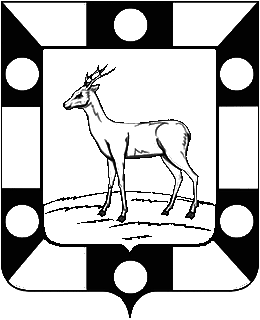 РОССИЙСКАЯ ФЕДЕРАЦИЯ
САМАРСКАЯ ОБЛАСТЬМУНИЦИПАЛЬНЫЙ РАЙОН ВолжскийСОБРАНИЕ ПРЕДСТАВИТЕЛЕЙ СЕЛЬСКОГО ПОСЕЛЕНИЯ Курумочвторого созыва                                                       РЕШЕНИЕ от 29.08.2014 года                                                               №150/73О внесении изменений  в Решение Собрания представителей сельского поселения Курумоч № 116/50  от 30.01.2014г «Об установлении и введении в действие на территории сельского поселения Курумоч  земельного налога»Руководствуясь действующим законодательством  РФ, налоговым  кодексом РФ, а  также Федеральным законом от 06.10.2003г. № 131-ФЗ   « Об общих принципах организации местного самоуправления в Российской Федерации», Устава сельского поселения Курумоч муниципального района Волжский Самарской области, Собрание Председателей сельского поселения Курумоч муниципального района Волжский Самарской области РЕШИЛО:Внести изменения в Решение Собрания представителей сельского поселения Курумоч № 116/50 от 30.01.2014г «Об установлении и введении в действие на территории сельского поселения Курумоч земельного налога».Утвердить внесенные изменения в Решение Собрания представителей сельского поселения Курумоч № 116/50 (Приложение 1).     3. Обнародовать настоящее Решение  путем  опубликования в ежемесячном информационном вестнике «Вести сельского поселения Курумоч» и на официальном сайте администрации сельского поселения Курумоч муниципального района Волжский Самарской области –www.kurumoch.samregion .Глава сельского поселения Курумоч				О.Л. Катынский Кияйкина 9989361 Перечень изменений,внесенных в решение  Собрания представителей     сельского поселения КурумочДобавить  подпункт 6.3.1.  в Решение Собрания представителей сельского поселения Курумоч № 116/50 от 30.01.2014 года  «Об установлении и введении в действие  на территории сельского поселения Курумоч земельного налога». Внесенное изменение - подпункт  6.3.1. изложить в следующей редакции:6.3.1.  «Освобождаются  от уплаты налога почетные граждане муниципального района Волжский».УТВЕРЖДАЮрешением Собрания представителей сельского поселения Курумочмуниципального района Волжский Самарской областиот 29.08.2014 года № 150/73Глава сельского поселения Курумоч муниципального района Волжский Самарской области___________________О.Л. Катынский